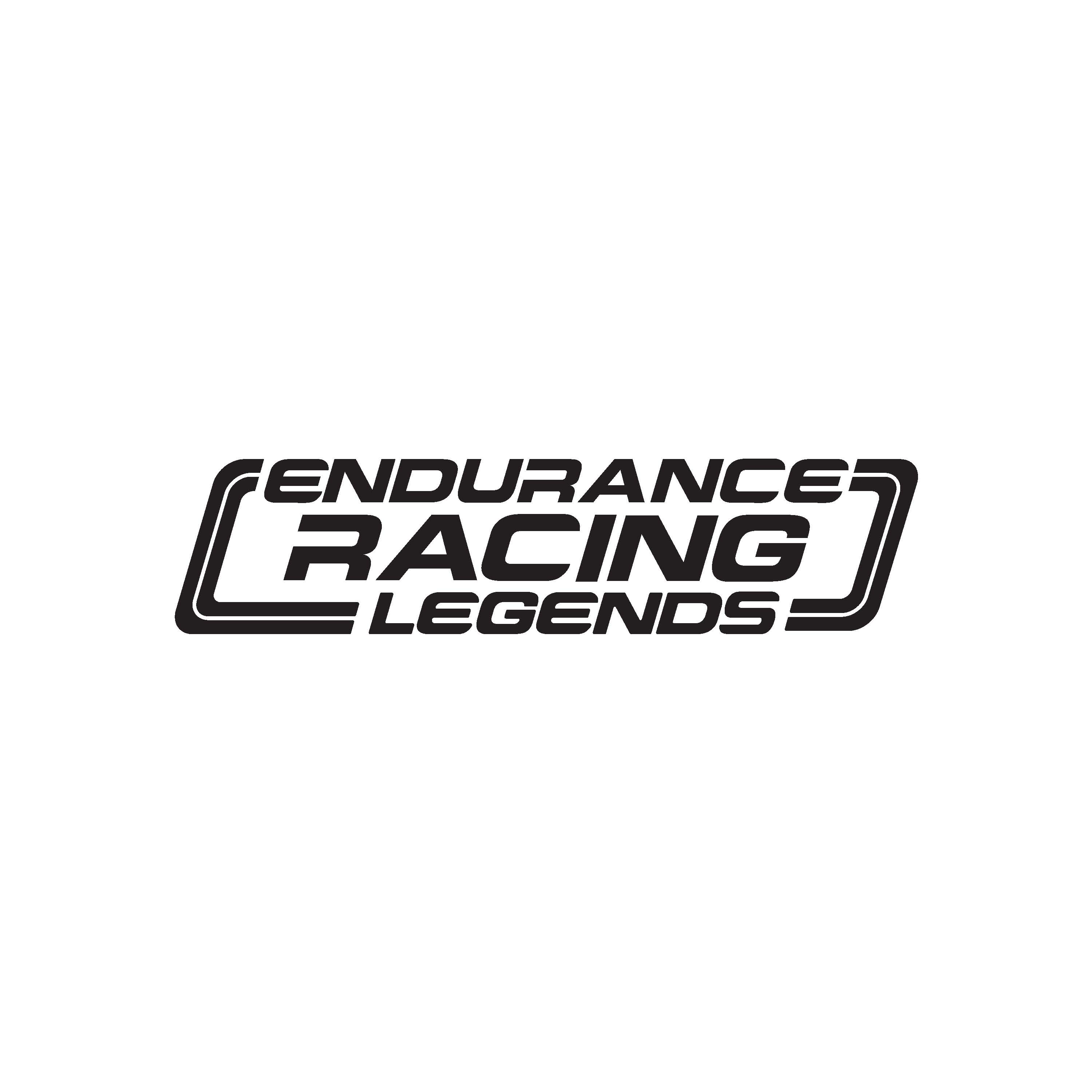 TECHNICAL PASSPORT – ENDURANCE RACING LEGENDSThis Document is valid until 01/2033Make:		Model:Year Asserted:Engine cylinder capacity:			Chassis No:Year/Regulation of current Specification:		Class:We confirm the information given on this form is correct and that, to the best of our knowledge and belief, the car complies with the period specification of the make and model represented.The car must comply with the technical regulations for Endurance Racing Legends Series and meet current FIA Safety requirements.Date:										Signature Technical Scrutineer1.0 – CHASSIS 1.2 - FRONT SUSPENSION1.3 - REAR SUSPENSION2.1 - ENGINE2.2 - IGNITION2.3 - FUEL FEED2.4 - FUEL SYSTEM2.5 - LUBRICATION3.1 - GEARBOX3.2 - FINAL DRIVE4.1 – BRAKES4.2 - steering  4.3 - WHEELS5.1 - BODY5.2 - AERODYNAMIC DEVICES6.1 - LIGHTING7.1 - dimensions9.0 - COMPETITOR’S DECLARATIONWE CERTIFY THAT THE ANSWERS GIVEN ARE CORRECT, AND WE UNDERTAKE TO NOTIFY THE ORGANISERS SHOULD ANY CHANGES BE MADE.  WE FURTHERMORE ACCEPT THAT IF AT A LATER DATE OUR ANSWERS ARE SHOWN TO HAVE BEEN KNOWINGLY INCORRECT OR, INACCURATE, THAT THIS FORM WILL BE IMMEDIATELY CANCELLED.  I/WE ACCEPT THIS FORM IS ONLY VALID FOR THE ENDURANCE RACING LEGENDS INVITATION SERIES.Date:											Signature:CHANGE OF OWNERSHIP(i)Is the car fitted with a chassis to the original specifications ?:						Yes/No(ii)Construction and materials:(iii)Position of all identifying numbers on chassis frame:(i)Is the suspension as per the period specifications and dimensions?					Yes/No(ii)Type of suspension: wishbones, etc:(iii)Type of spring :					 Type of dampers: (iv)Is the height of suspension adjustable:		 Is the geometry of suspension adjustable:(vIf yes to (iv) above, specify the method: (viIs it fitted with an anti-roll bar: 	Yes/No		Is the bar adjustable: 	Yes/No (i)Is the suspension as per the period specifications and dimensions?					Yes/No(ii)Type of suspension (wishbone, etc): (iii)Type of spring:						Type of Dampers:(iv)Is the geometry adjustable: 				Is the height of suspension adjustable: (v)If yes to (iv) above, specify method: (vi)Is it fitted with an anti roll bar?		Yes/No		Is the bar adjustable?			Yes/No(i)Is the engine as per the period specifications for this chassis?				Yes/NoIs the engine as per the period specifications for this chassis?				Yes/No(ii)Is the position of the engine as per the period specifications?	Yes/NoIs the position of the engine as per the period specifications?	Yes/No(iii)Is the cylinder block cast using the original material and dimensions?	Yes/NoIs the cylinder block cast using the original material and dimensions?	Yes/No(iv)Is the cylinder head cast using the original material and dimensions?  	Yes/No Is the cylinder head cast using the original material and dimensions?  	Yes/No (v)Make:Engine No: (vi)Date of manufacture: Operating method: (vii)Number of cylinders: Configuration:  (viii)Bore:	mmStroke:			mm(ix)Total Capacity:                 cc                            Certified Power Curve attached:				Yes/NoTotal Capacity:                 cc                            Certified Power Curve attached:				Yes/No(x)Number of ports: 	Number of plugs:		Number of valves per cylinder:Number of ports: 	Number of plugs:		Number of valves per cylinder:(xi)Valve sizes to period specifications:		                                               Yes/NoValve sizes to period specifications:		                                               Yes/No(xii)Restrictor:		Size: 	     mm                                         Number:Restrictor:		Size: 	     mm                                         Number:(i)Is the system as per the period specifications?						Yes/No(ii) If the ignition is electronic, specify the system:(i)Are the make, type and number of injection to period specifications?					Yes/No(ii)Carburettor:	Make:				Type:				Number:   (iii)Injection:	Make		Type:	Number:   (iv)If turbocharged, is the turbocharger as per the period specifications:	(v)Turbocharger(s):   Make:	Type:		Number:(i)Is the fuel system as per the period specifications?							Yes/No(ii)Type of fuel feed (mechanical/electric pump(s), etc.): (iii)Fuel tank type:	 Serial No:				Expiry Date:Photo of engine showing Inlet system(i)Is the system period specifications:        Dry/Wet Sump: 				Yes/No (i)Is the gearbox as per the period specifications?							Yes/No (ii)Make:		Type:(iii)Number of forward gears:		Year of manufacture: (i)Driven wheels:	Front:	Yes/No		Rear:			Yes/No (i)Is the braking system as per the original specifications:						Yes/No(ii)Make:                               Front:                                    Rear:            (iii)Disc diameter	Front:          mm	                   Rear:            mm(iv)Disc thickness	Front:          mm	                   Rear:            mm(v)Ventilated disc:	Front: 			Rear:            (vi)Callipers:	Material at front:                                                 No: of pistons per front calliper: (vii)                    Material at rear.                                                  No: of pistons per rear calliper: (i)Is the steering as per the original specifications?	                                                               Yes/No (i)Are the wheels as per the period specifications?                                                                          Yes/No(ii)Material:  	   Front                                               Rear: (iii)Diameters/widths of rims at the front 1.  Diameter:     “             Width:        “                                   2.  Diameter:   “          Width:    “(iv)Diameters/widths of rims at the rear 1.  Diameter:      “             Width        “                                   2.  Diameter:   “           Width:    “(i)Is the body the original one for that chassis?                                                                      Yes/No(ii)Is all the material of the body as per the period specifications?	                                        Yes/No                                                                                     Material:     (i)Are these devices as per the original specifications?		                                        Yes/No(ii)If no, specify the changes (iii)Front device:	Minimum height from the ground:		                                            mm	Overall dimension measured widthways across the car :					mm	Overall dimension from leading to trailing edge:					mm(iv)Rear device:	Maximum height from the ground:		mm	Overall dimension measured widthways across the car:					mm	Overall dimension from leading to trailing edge:						mmHorizontal distance rear wheel centre line to rearmost point of rear wing: 					mm(i)Is the lighting as per the original specifications?		                                         Yes/No                                                           Generator:                                          Dynamo / Alternator                                                                          (i)Wheelbase:                     Right.           mm	                                Left.               mm(ii)Track:                             Front.           mm                                 Rear.              mm(iii)Original weight according to the period specification/ minimum formula weight:               kg(iv)Minimum Performance Balancing  Weight of Car,  less Fuel & Driver:                               kgName of owner:  Full address: Licence number:Name of the new car owner:Full address:Licence number (if applicable):Name of the new car owner:Full address:Licence number (if applicable):Name of the new car owner:Full address:Licence number (if applicable):